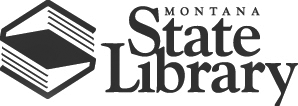 PO Box 201800  1515 East 6th Avenue  Helena, MT  59620   (406) 444-3115Montana State Library CommissionWednesday, October 12, 20169:30 a.m.MSL Grizzly Conference RoomAGENDA The State Library Commission is committed to providing access to its proceedings in accordance with MCA Title 2, Ch. 3 Part 2 Open Meetings.  All meetings of the Commission will be streamed and recorded via an online meeting platform.The State Library Commission welcomes public comment.  The Chair will ask for public comment on agenda items throughout the meeting from persons attending the meeting in person and those attending the meeting through the online meeting platform. All comments received, including those received through the online meeting platform, become part of the official public record of the State Library Commission proceedings in accordance with MCA 2-3-212.Members of the public who wish to join the virtual meeting should contact Marlys Stark at 406-444-3384 by 5:00 pm on Friday, October 7, 2016.The Commission will move through the agenda as needed.Lunch break is tentatively scheduled from 12 to 1.9:30 a.m.	Call to OrderChanges or Additions to AgendaIntroductions Welcome to Commissioner ArlitschNew Staff IntroductionsStaff longevity pin		Approval of Minutes – ActionAugust 10, 2016 Draft May 25, 2016 FinalJune 8, 2016 Final State Library's report – StappCentral ServicesDigital LibraryStatewide Library ResourcesTalking Book Library  FY '17 First Quarter Fiscal Report – Schmitz – ActionFederation FY ‘16 Annual Reports – Cook – ActionBroad Valleys – John FinnGolden Plains – Janeen BrookiePathfinder – Debbie WellmanSagebrush – Sonja WoodsSouth Central – Nancy SchmidtTamarack – Honore Bray	Montana Natural Heritage Program MapViewer overview – Maxell  Strategic Planning Process Discussion & FY ’17 Commission Work Plan review LSTA 5-year evaluation – Newell, StappResearch Institute for Public Libraries presentation – Newell, CookStrategic planning process reviewStaff work session review – Stapp, BartowFeedback to dateFeedback MemoSurvey  Commission task forcesReporting Funding	Commission Calendar Commission Work Plan Federation meetings to date – Commission discussionNSGIC Annual Conference, October 24-28, 2016, Indianapolis - WallNetwork Advisory Council meeting, November 10, 2016, HelenaMontana Land Information Advisory Council, November 10, 2016, HelenaCommission attendance at remaining Fall Federation meetingsTamarack Federation meeting, October 19, 2016, Conference Call – NewellPathfinder Federation meeting, October 27, 2016, Ft. Benton - LaFromboiseSagebrush Federation Meeting, November 5, 2016, Miles City - EissingerOther Business & Announcements Public Comment on any matter not contained in this agenda and that is within the 		jurisdiction of the State Library Commission.Adjournment